J.Hakanen KyIlmanvaihtokanavien puhdistuspöytäkirjaKohde:				               Läntinen aluetukikohta / Vantaa				Kohteen osoite:			VoimalantieTilaaja:					Hannu NevalainenTilaajan osoite:				Tuupakankuja 2, 01740 VantaaTilaajan yhteystiedot:		               0400 513763Toimittajan tiedot:			J. Hakanen Ky					Vernissakatu 5 B 68, 01300 Vantaa					040 5155037Työ suoritettu ajalla:			31.08 - 14.09.2010Työn suorittanut:			J.Hakanen Ky		Kohteessa käytetyt työmenetelmätKäytetyt työtunnitKaikki tunnit Yht:     154hKohteen vertailukuvat ennen ja jälkeen työn suorittamisen:Ilmanvaihtokanavien puhdistusTarkastus- ja puhdistuspöytäkirjaLäntinen aluetukikohta/VantaaTallirakennus31.08 - 14.09.20101Imurointi4Pesu2Alipaineistus5Kaavinta/Harjaus3Koneellinen harjaus6Pika-/tarkistusluukun asennusKohteen osa-alueet:Käytetyt menetelmät:Alue: Pesuhalli , Tallirakennus, Varastotila , poistoilmakanavien puhdistus 1,3,4,5,6tuloilmakanavien puhdistus .-Tuloilmakone puhdistus-Raitisilmakammio puhdistus-Huippuimurien puhdistus-Ulkosäleikön puhdistus-venttiilien puhdistus/pesu, nosto-ovi kanavapuhdistusTuloilmakone nro :  1TK1 ,   2TK1  , TK 01 / suodattimet vaihdettu ja hihnat vaihdettuHuomiot:kuva nro.Poistokanavassa paljon pölyä ja tuloilmakoneen ulkosaleikkö tukossa(lisää kuvia löytyy cd-levyllä) Asennetut pl:t ym. tarvikkeet:MääräP16014PL 400x300 EI601PL 400x2003tiivistysteippi2kiilahihnat spz 9002Huomiot!  PL asennuspaikka merkattu iv-kuvaan1. JanthongPvm.Tehdyt  työtTunnit31.08.2010tutustua  paika  , poisto kanavien puhdistettu       801.09.2010Tiehöylätalli  puhdistus poistoilma kanavien , puhdistus poisto ilmarunko02.09.2010Tiehöylätalli puhdistus poistoilma kanavien  ja puhdistus poisto runko      803.09.2010Tiehöylätalli puhdistus poisto kanava , poisto wc ,puhdistus poistoilma kanavien runko  ja wc ilmarunko kanava      706.09.2010pesuhalli puhdistus poistoilma kanavien  , puhdistus poisto ilmarunko kanavien      6Tavarahaku       107.09.2010pesuhalli puhdistus tulo kanava , puhdistus  tulo kone , Tiehöylätalli puhdistus tulo kanava      808.09.2010korma - autotalli puhdistus  tulo kanava , 2krs. säilytystila puhdistus tuloilmakanava      809.09.2010pesuhalli – tiehöylätalli tuloilma kone suodatin vaihdettu. ja hihnat vaihdettu.  poistoilmapakokaasule kanavien puhdistus    7,510.09.2010tiehöylätalli ovi puhallu poistoilma puhdistus      8poisto kanavien puhdistus ja wc poistoilma puhdistus13.09.2010tuloilma kone pesu halli asenta tupla luuku     314.09.2010tuloilma kone suodatin vaihdettu ja hihna vaihdettu . tuloilma kanavien puhdistus halli ovi 9-10      816.09.2010pöytäkirja      2Yhteensä                                                                         74,52.  tonyPvm.Tehdyt työtTunnit31.08.2010tutustua  paika  , poisto kanavien puhdistettu   801.09.2010Tiehöylätalli  puhdistus poistoilma kanavien , puhdistus poisto ilmarunko02.09.2010Tiehöylätalli puhdistus poistoilma kanavien  ja puhdistus poisto runko    803.09.2010Tiehöylätalli puhdistus poisto kanava , poisto wc ,puhdistus poistoilma kanavien runko  ja wc ilmarunko kanava    706.09.2010pesuhalli puhdistus poistoilma kanavien  , puhdistus poisto ilmarunko kanavien   607.09.2010pesuhalli puhdistus tulo kanava , puhdistus  tulo kone , Tiehöylätalli puhdistus tulo kanava    808.09.2010korma - autotalli puhdistus  tulo kanava , 2krs. säilytystila puhdistus tuloilmakanava    809.09.2010pesuhalli – tiehöylätalli tuloilma kone suodatin vaihdettu. ja hihnat vaihdettu.  poistoilmapakokaasule kanavien puhdistus    7,510.09.2010tiehöylätalli ovi puhallu poistoilma puhdistuspoisto kanavien puhdistus ja wc poistoilma puhdistus    8Yhteensä60,53.MekPvm.Tehdyt työtTunnit13.09.2010tuloilma kone pesu halli asenta tupla luuku314.09.2010tuloilma kone suodatin vaihdettu ja hihna vaihdettu . tuloilma kanavien puhdistus halli ovi 9-108Yhteensä  114.  lengPvm.Tehdyt työtTunnit07.09.2010pesuhalli puhdistus tulo kanava , puhdistus  tulo kone , Tiehöylätalli puhdistus tulo kanava  8Yhteensä                                                        8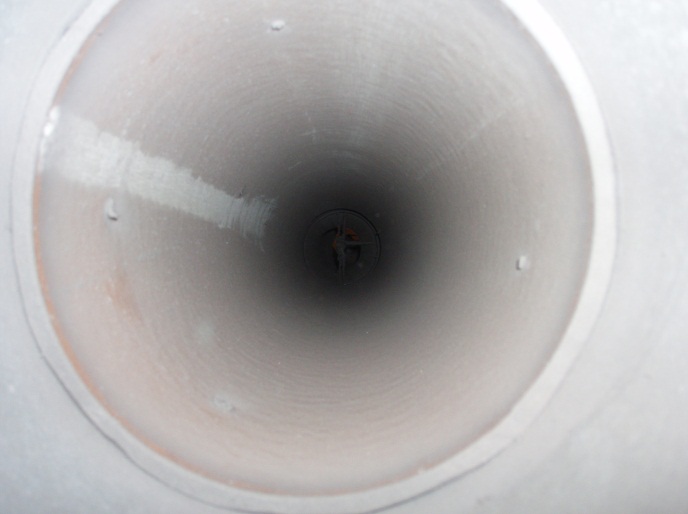  poistoilmakanava ennen puhdistusta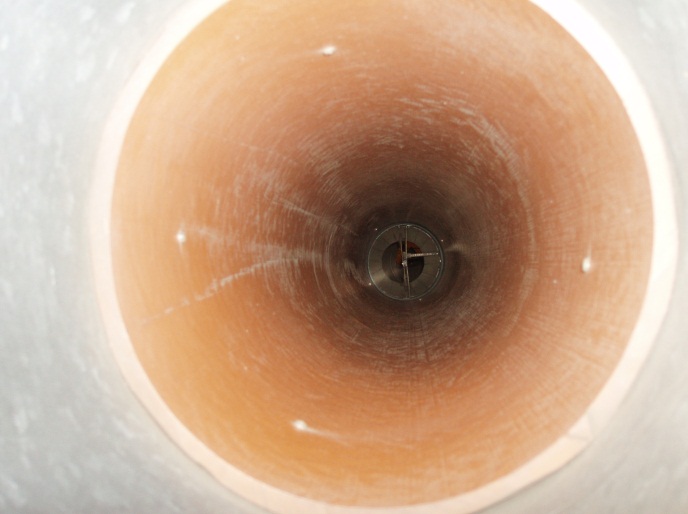 puhdistettuna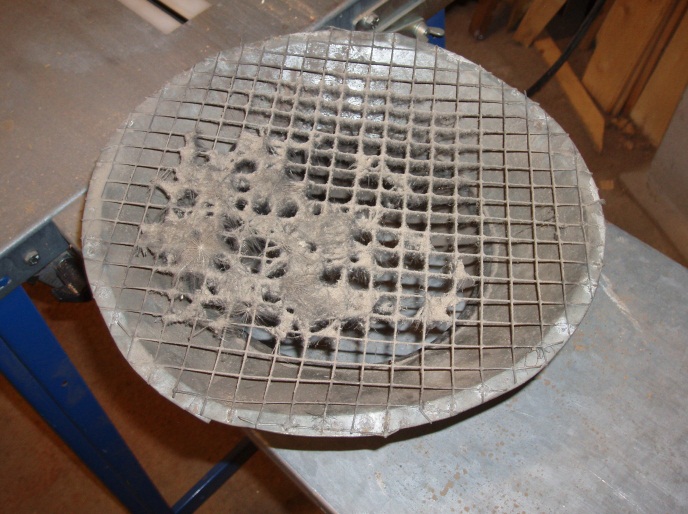 poistoilmaventtiili ennen puhdistusta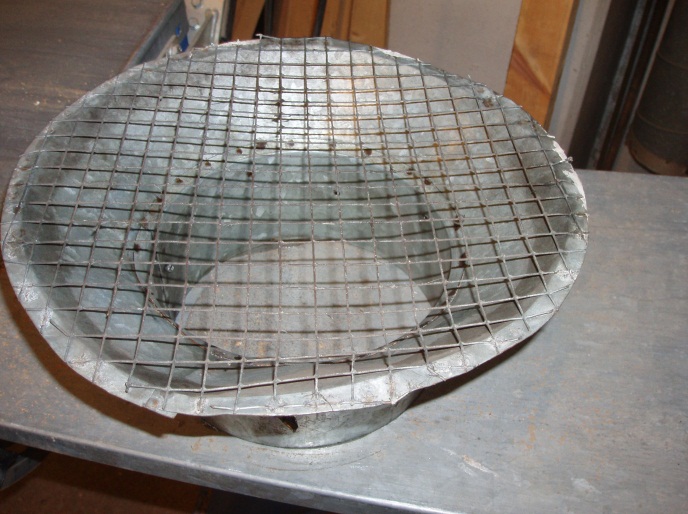 puhdistettuna poistoilmakanava ennen puhdistusta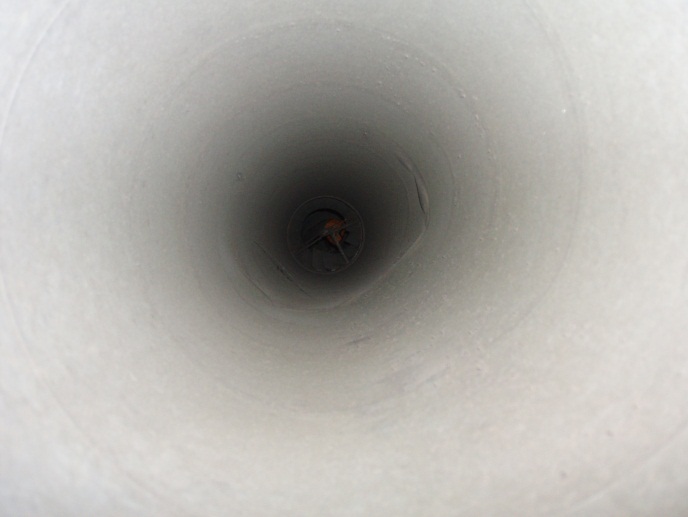 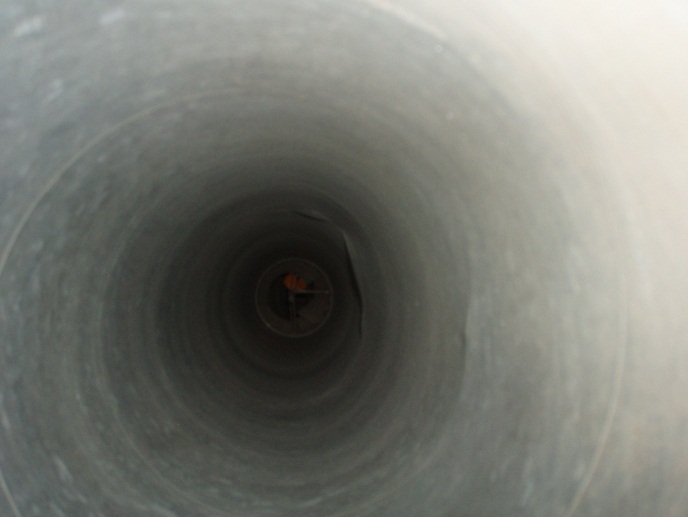 puhdistettuna poistoilmaventtiili ennen puhdistusta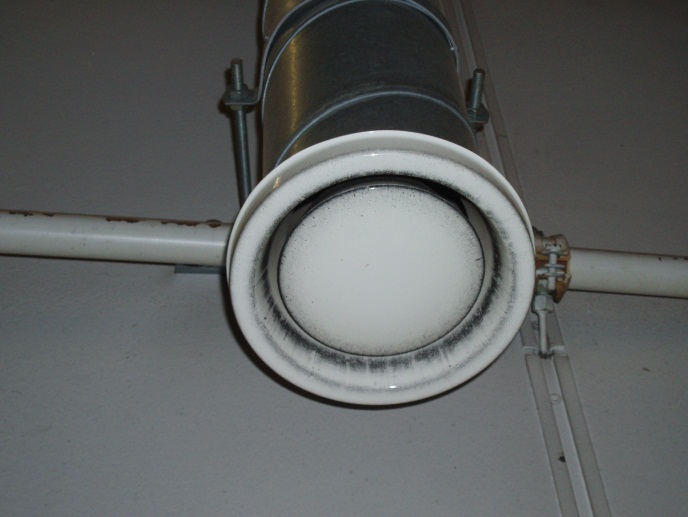 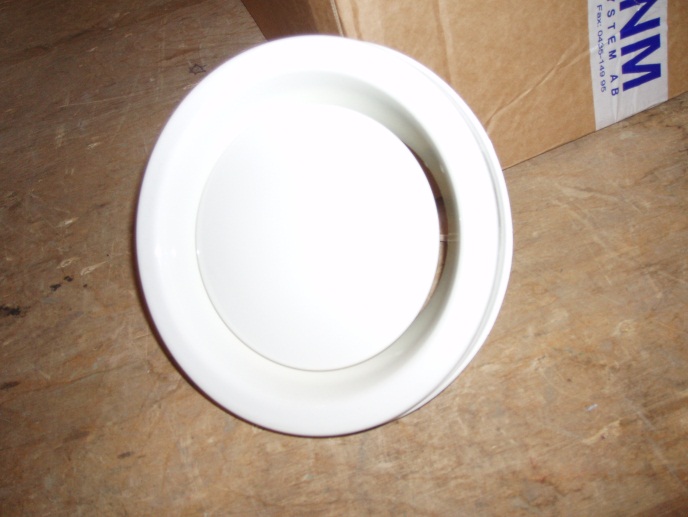 puhdistettuna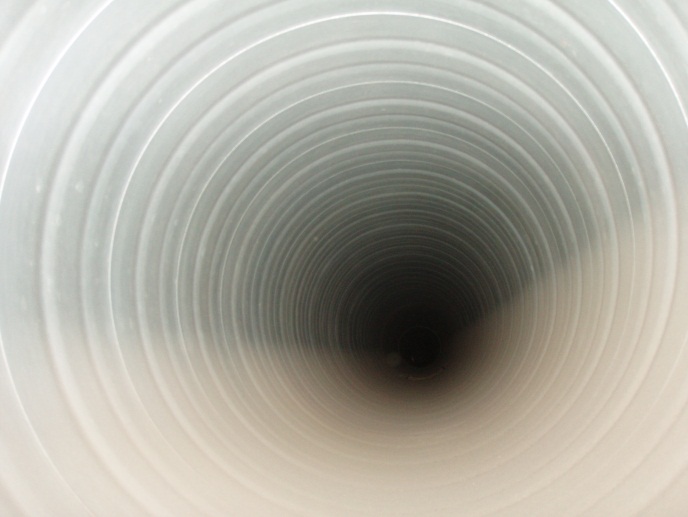 tuloilma runko ennen puhdistusta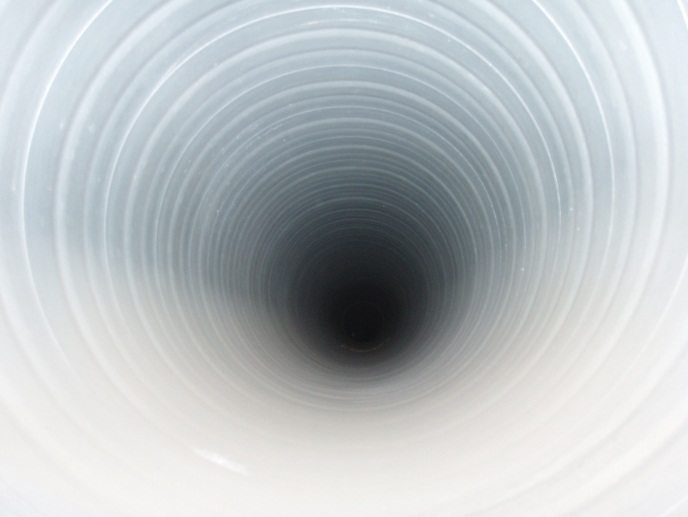 puhdistettuna poistoilmakanava ennen puhdistusta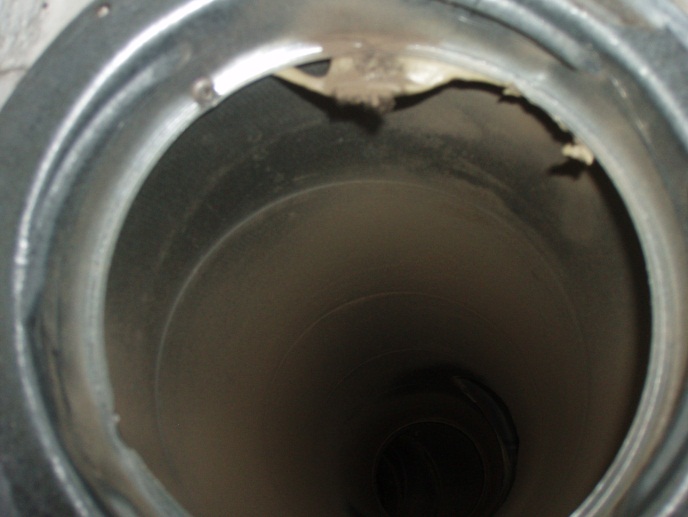 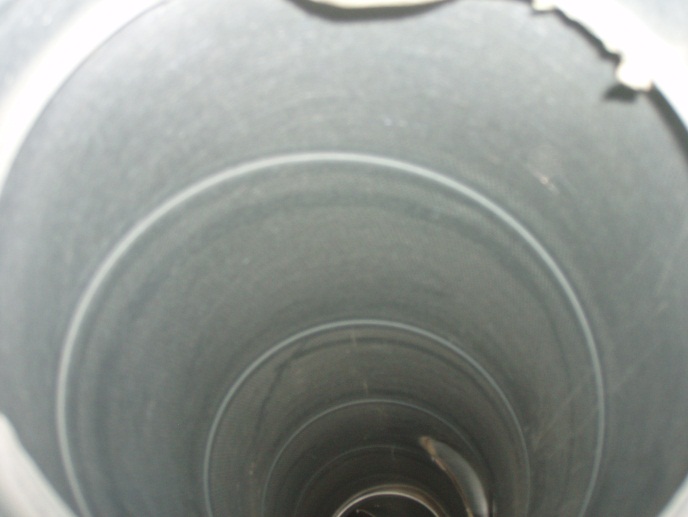 puhdistettuna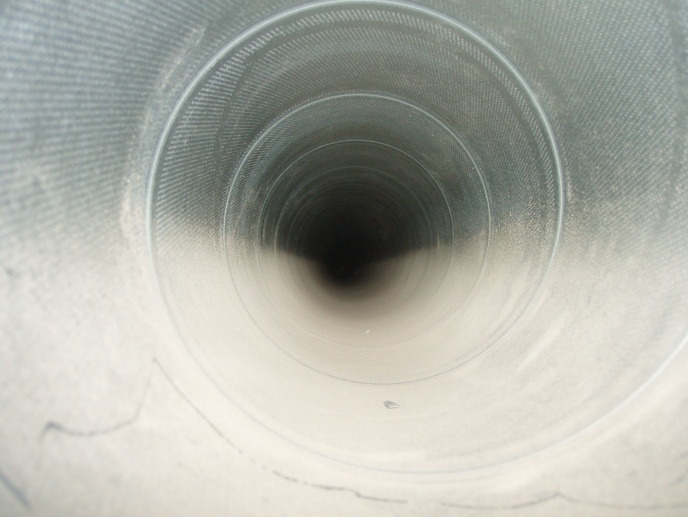 tuloilma kanavien ennen puhdistusta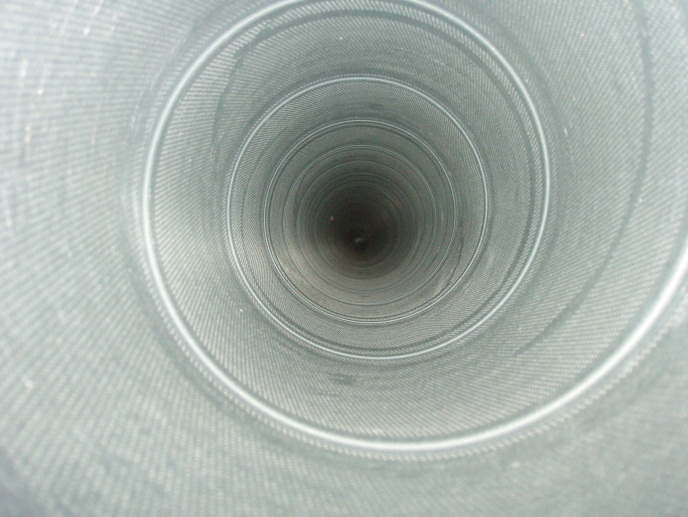 puhdistettuna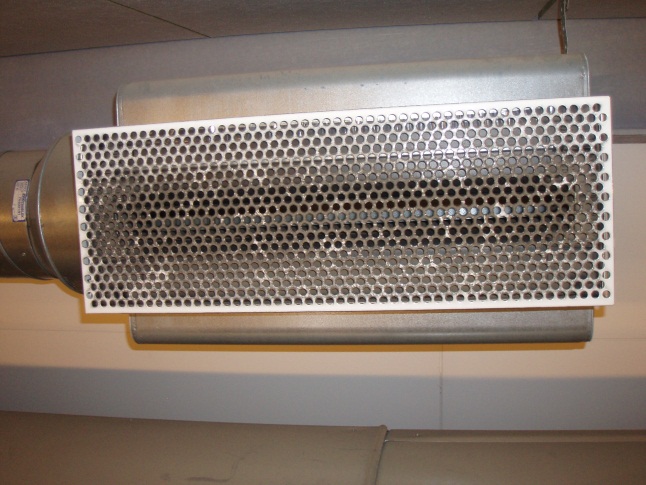 poistoilmapääte-elin ennen puhdistusta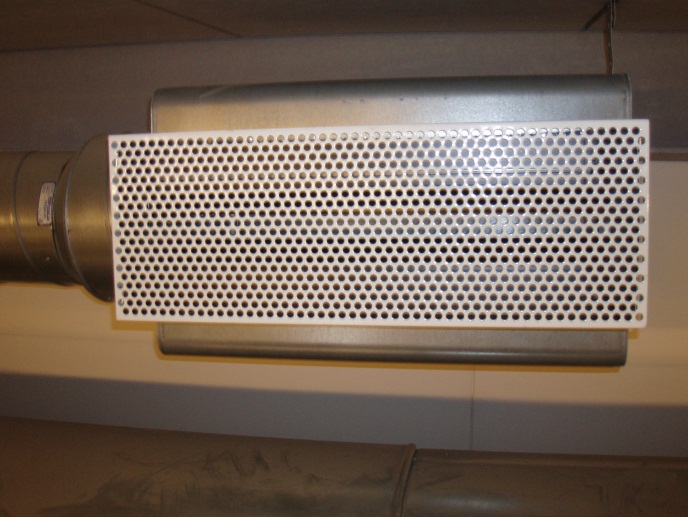 puhdistettunatuloilmapääte-elin ennen puhdistusta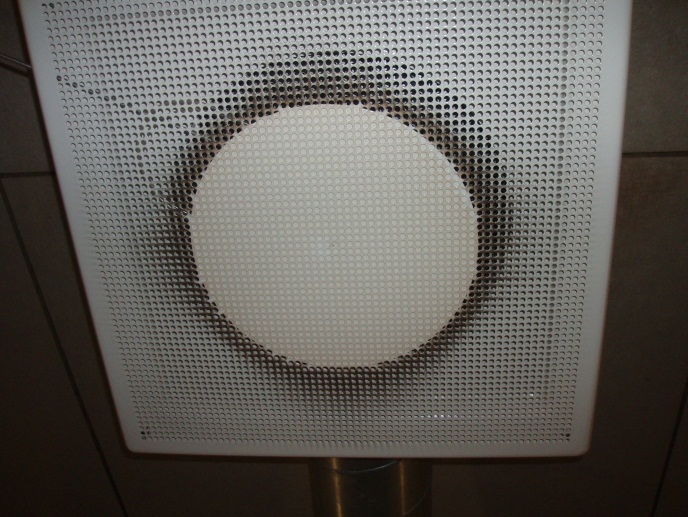 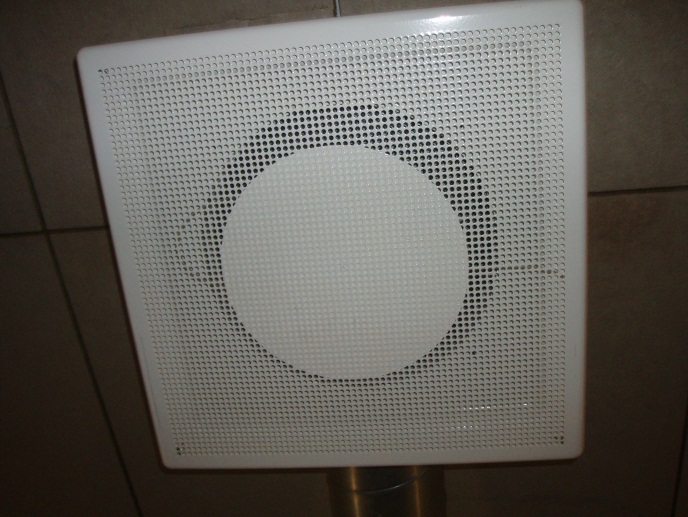 puhdistettuna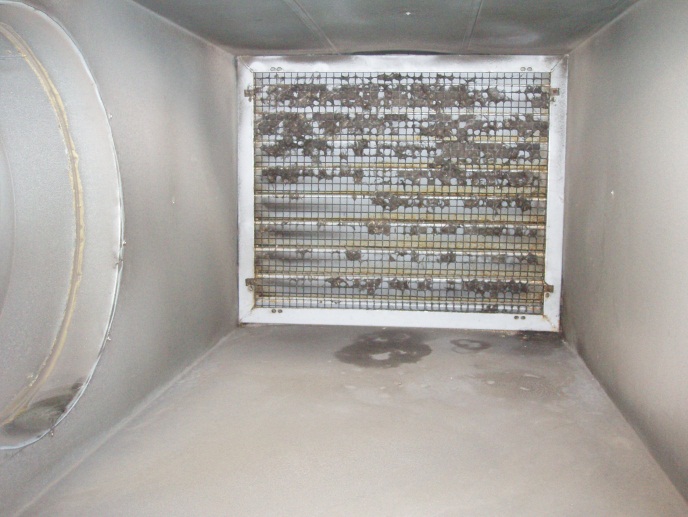   Ulkosaleikkö ennen puhdistusta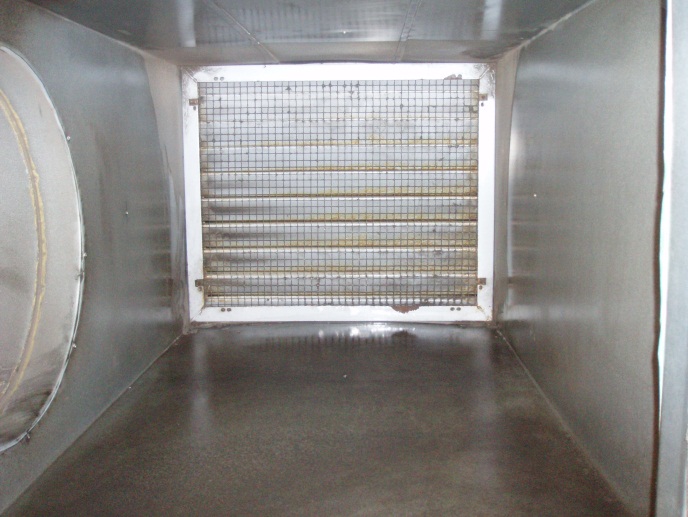 puhdistettuna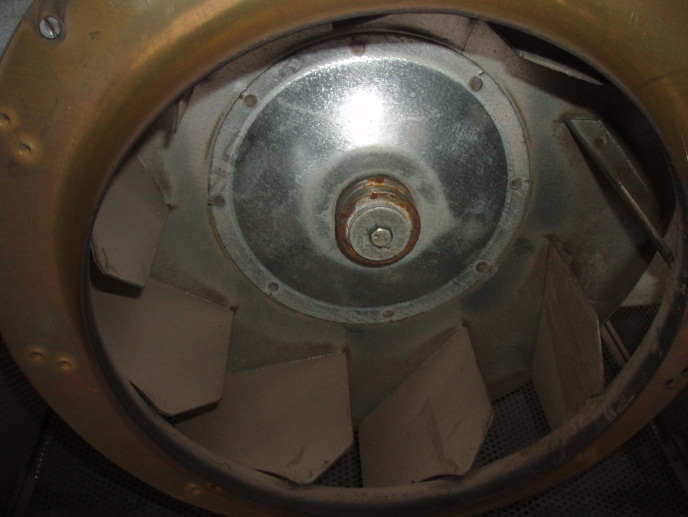  ennen puhdistusta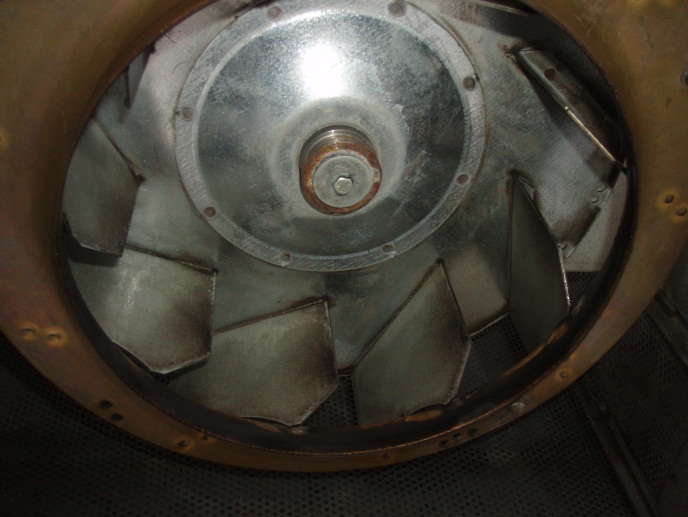 puhdistettuna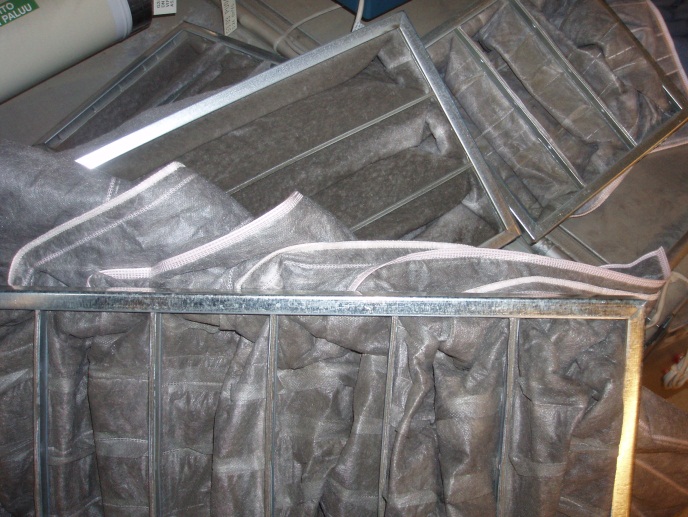 suodattimet ennen vaihd.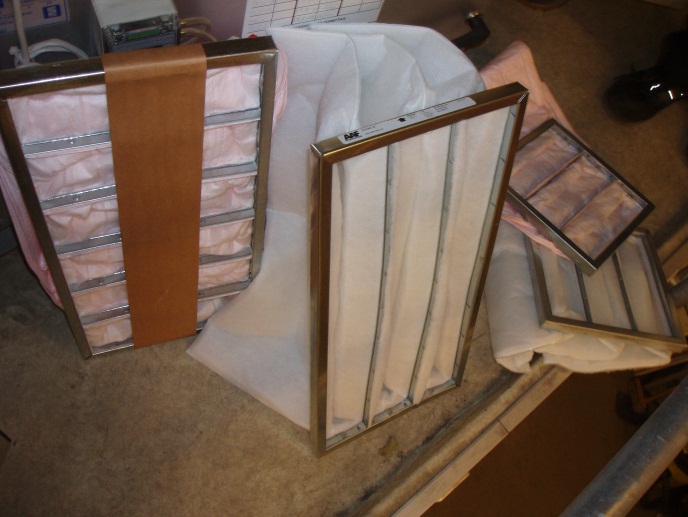 uudet suodattimet vaihdettu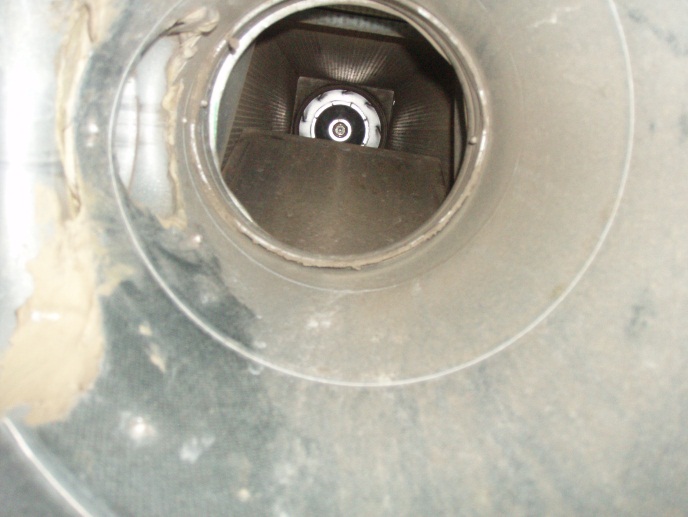  poistoilma pystykanava ennen puhdistusta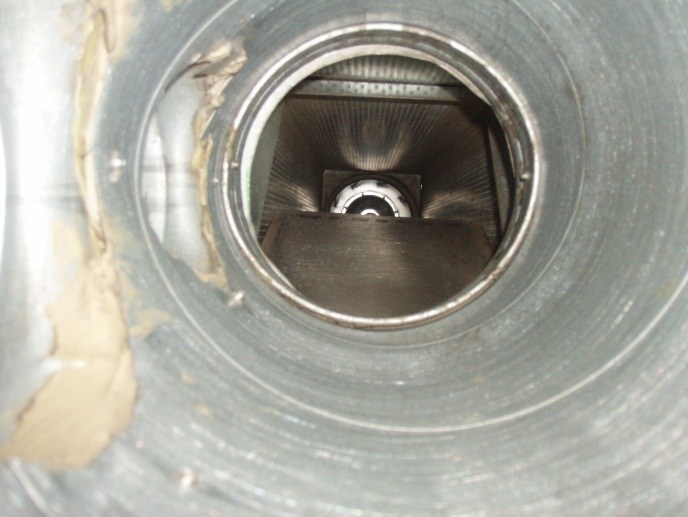 puhdistettunaennen puhdistusta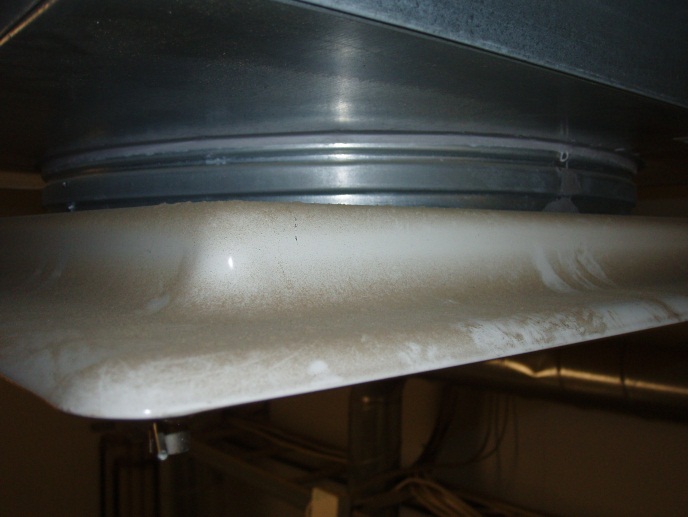 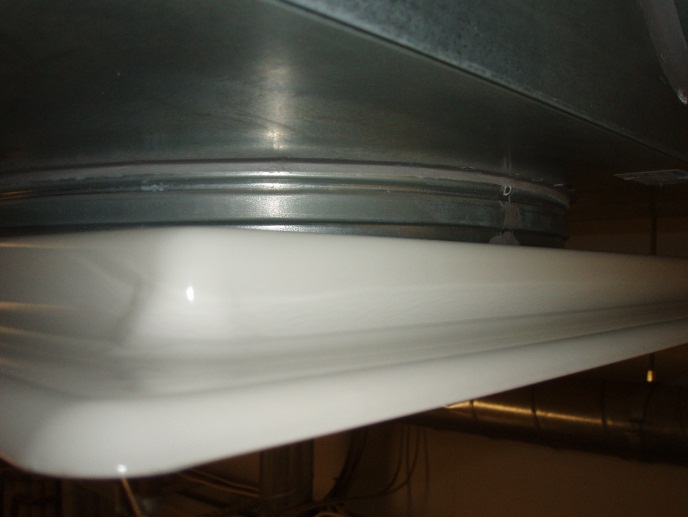 puhdistettuna